NOTA DE PRENSA ASSOCIACIÓ CULTURAL AMICS DE VINAROS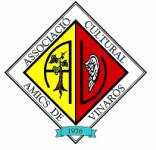 Amics de Vinaròs celebra la Nit de la Cultura Vinarossenca 2014El pintor peruà Rogger Oncoy guanya el Certamen d'Acuarel·la Puig Roda i l'historiador local Alfredo Gómez aconsegueix el Premi d'Investigació Històrica Borràs JarqueUn any més, l'Associació Cultural Amics de Vinaròs va celebrar la Nit de la Cultura Vinarossenca, amb el lliurament dels premis del VI Certamen de Aquarel·la Puig Roda i d'Invesigació Històrica Borràs Jarque, com a acte central. L'aquarel·la 'Mirada absent' del pintor peruà Rogger Oncoy va ser la guanyadora del certamen pictòric. El diputat provincial de Cultura José Luis Jarque lliurava el premi a un nebot de l'autor que, en no poder desplaçar-se des Perú, va enviar un vídeo que van poder veure els presents. D'altra banda, l'historiador de Vinaròs Alfredo Gómez Acebes rebia, de mans del regidor de Cultura Lluís Gandia, el VI Premi de Recerca Històrica Borràs Jarque per la seua proposta d'investigació sobre la importància del port de Vinaròs en el transcurs de la història local. La concessió d'aquests premis és possible gràcies a la col·laboració institucional: la Diputació Provincial participa en la concessió del Certamen de Aquarel·la Puig Roda i l'Ajuntament de Vinaròs en el Premi de Recerca Històrica Borràs Jarque.En el transcurs de l'acte, es presentava també el Calendari de Ciutadanes de Vinarossenques en què, a través de dotze dones, es ret homenatge a totes les dones de la localitat i es lliurava la distinció del soci d'honor que requeia en el metge Agustín Ribera, en reconeixement a la seua tasca professional i implicació social, no solament per la seua part sinó de la seua família, molt arrelada a Vinaròs en ser la tercera generació de metges en exercici.La nit va comptar amb la presència del president de la Diputació Provincial de Castelló, Javier Moliner, que destacava que "amb actes com aquest s'escriu la història i es demostra que Vinaròs és una localitat molt viva culturalment parlant" i va confirmar que "des de la Diputació Provincial seguirem donant suport a iniciatives com aquesta que contribueixen a l'aparició i suport de nous artistes i investigadors ". L'alcalde de Vinaròs, Juan Bautista Juan, recordava que "amb actes com aquest fem el nostre poble més gran" i insistia en què "treballem per mantenir i preservar el nostre patrimoni local com ho demostren accions com la propera adequació del carrer Santa Bàrbara i plaça Maria Conesa, amb la participació de la Diputació Provincial, i el projecte de posada en valor de la plaça del convent de Sant Francesc". El president d'Amics de Vinaròs, José Luis Pascual, tornava a reiterar "l'agraïment de l'Associació per la concessió aquest any del premi Grinyó Ballester a l'associació, per part de l'Ajuntament de Vinaròs" i demanant que se seguisca treballant en matèria de cultura a la localitat amb objectius com un nou museu municipal, aconseguir una campanya d'excavació en els vestigis de les antigues muralles o continuar els treballs al poblat íber del Puig de la Misericòrdia.